ҠАРАР							ПОСТАНОВЛЕНИЕ13 сентябрь 2021 йыл		                №  20а              13 сентября  2021 годаО внесении изменений  в план мероприятий по противодействию коррупции в сельском поселении Усть-Табасский сельсовет муниципального района Аскинский район Республики Башкортостан на 2019-2021 годыНа основании Федерального закона от 25 декабря 2008 года № 273-ФЗ «О противодействии коррупции», Указа Президента Российской Федерации от 16 августа 2021 года № 478 «О Национальном плане противодействия коррупции на 2021-2024 годы», Закона Республики Башкортостан от                      13 июля 2009 года № 145-з «О противодействии коррупции в Республике Башкортостан», руководствуясь Указами  Президента Российской Федерации от 29 июня 2018 года № 378 «О национальном плане противодействия коррупции на 2018-2020 годы», Распоряжением Главы Республики Башкортостан № РГ-280 от 24 декабря 2018 года «Об утверждении Плана мероприятий по противодействию коррупции в Республике Башкортостан на 2019-2021 годы»,  п о с т а н о в л я ю:1. Внести изменения в постановление главы сельского поселения  от                         12 марта 2019 года № 48 «Об утверждении плана мероприятий по противодействию коррупции в сельском поселении Усть-Табасский сельсовет муниципального района Аскинский район Республики Башкортостан на 2019-2021 годы»  согласно приложению № 1 к настоящему постановлению.2. Утвердить план мероприятий по противодействию коррупции сельском поселении Усть-Табасский сельсовет муниципального района Аскинский район Республики Башкортостан на 2019-2021 годы в новой редакции согласно приложению № 2.3. Опубликовать настоящее постановление на официальном сайте Администрации сельского поселения Усть-Табасский сельсовет муниципального района Аскинский район Республики Башкортостан: http://www.ust-tabaska04sp.ru/.4. Контроль за исполнением настоящего постановления оставляю за собой.И.О.главы сельского поселения                            А.А.ФайзырахмановаПриложение № 1к постановлению и.о. главысельского поселения Усть-Табасский сельсовет муниципального района  Аскинский районРеспублики Башкортостанот   «13» сентября 2021 г. N  20ИЗМЕНЕНИЯ В ПЛАНМЕРОПРИЯТИЙ ПО ПРОТИВОДЕЙСТВИЮ КОРРУПЦИИ В СЕЛЬСКОМ ПОСЕЛЕНИИ УСТЬ-ТАБАССКИЙ СЕЛЬСОВЕТ МУНИЦИПАЛЬНОГО РАЙОНА АСКИНСКИЙ РАЙОНРЕСПУБЛИКИ БАШКОРТОСТАН НА 2019-2021  ГОДЫ	Приложение № 2к постановлению и.о. главысельского поселения Усть-Табасский сельсовет муниципального района  Аскинский районРеспублики Башкортостанот   «13» сентября 2021 г. N  20 ПЛАНМЕРОПРИЯТИЙ ПО ПРОТИВОДЕЙСТВИЮ КОРРУПЦИИ В  СЕЛЬСКОМ ПОСЕЛЕНИИ УСТЬ-ТАБАССКИЙ СЕЛЬСОВЕТ МУНИЦИПАЛЬНОГО РАЙОНА АСКИНСКИЙ РАЙОНРЕСПУБЛИКИ БАШКОРТОСТАН НА 2019-2021  ГОДЫ	БАШҠОРТОСТАН РЕСПУБЛИКАҺЫАСҠЫН РАЙОНЫМУНИЦИПАЛЬ РАЙОНЫНЫҢТАБАҪКЫ−ТАМАҠ   АУЫЛ СОВЕТЫАУЫЛ БИЛӘМӘҺЕ ХӘКИМИӘТЕ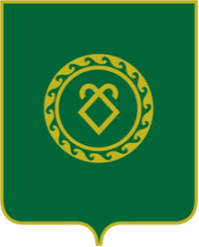 АДМИНИСТРАЦИЯСЕЛЬСКОГО ПОСЕЛЕНИЯУСТЬ-ТАБАССКИЙ СЕЛЬСОВЕТМУНИЦИПАЛЬНОГО РАЙОНААСКИНСКИЙ РАЙОНРЕСПУБЛИКИ БАШКОРТОСТАНNN п/пСодержание мероприятийИсполнителиСроки исполнения12341.1 Разработка и утверждение проекта изменений в план противодействия коррупции на 2021 год в соответствии с Национальным планом на 2021-2024 годы с учётом типа муниципального образования администрация СП  до  25 сентября 2021 г.33 Принятие мер по недопущению нецелевого использования бюджетных ассигнований федерального бюджета, выделяемых на проведение противоэпидемических мероприятий, в том числе на противодействие распространению новой короновирусной инфекции (COVID-19), а также на реализацию национальных проектов, предусмотренных Указом Президента Российской Федерации от 07 мая 2018 года № 204 «О национальных целях и стратегических задачах развития Российской Федерации на период 2024 года», обратив особое внимание на выявление и пресечение фактов предоставления аффилированным коммерческим структурам неправомерных преимуществ и оказания им содействия в иной форме должностными лицами  органов местного самоуправления администрация СПпостоянно34Проводить мониторинг участия лиц, замещающих муниципальными должности, должности муниципальной службы, в управлении коммерческими и некоммерческими организациямиадминистрация СПраз в полугодие35Обеспечить участие лиц, впервые поступивших на муниципальную службу или на работу в соответствующие организации и замещающих должности, связанные с соблюдением антикоррупционных стандартов, в мероприятиях по профессиональному развитию в области противодействия коррупцииадминистрация СПне позднее одного года со дня поступления на службу36Обеспечить участие муниципальных служащих, работников, в должностные обязанности которых входит участие в проведении закупок товаров, работ, услуг для обеспечения муниципальных нужд, в мероприятиях по профессиональному развитию в области противодействия коррупции, в том числе их обучение по дополнительным профессиональным программ в области противодействия коррупцииадминистрация СП по мере необходимостиNN п/пСодержание мероприятийИсполнителиСроки исполнения12341Принятие   плана   по противодействию коррупции на  2019-2021  год  Администрация СПдо  25 сентября 2021  годадалее-по мере необходимости1.1 Разработка и утверждение проекта изменений в план противодействия коррупции на 2021 год в соответствии с Национальным планом на 2021-2024 годы с учётом типа муниципального образованияАдминистрация СП  до  25 сентября 2021 г.2Разработка и принятие нормативных правовых актов в сфере противодействия коррупцииСовет и Администрация СПпо мере необходимости3Проведение антикоррупционной экспертизы нормативных правовых актов и проектов нормативных правовых актов .   Обеспечение устранения выявленных коррупциогенных факторов. Совет и Администрация СПпостоянно4Обеспечение проведения независимой антикоррупционной экспертизы и общественного обсуждения проектов нормативных правовых актов и действующих нормативных правовых актов и мониторинга практики право примененияСовет и Администрация СПпостоянно5Проведение мониторинга законодательства и практики право применения нормативных правовых актов муниципального органа, в том числе с целью выявления и устранения коррупциогенных факторов Совет и Администрация СПпостоянно6Принятие мер направленных на повышение эффективности деятельности  должностных лиц по профилактике коррупционных и иных правонарушений  Администрация СПпостоянно7Проведение анализа соблюдения запретов, ограничений и требований, установленных в целях противодействия коррупции, лицами, замещающими муниципальные должности, должности муниципальной службы Администрация СПпостоянно8Обеспечение применения предусмотренных законодательством мер юридической ответственности в каждом случае несоблюдения запретов, ограничений и требований, установленных в целях противодействия коррупции. освещение информации о фактах нарушений и принятых мерах ответственностиАдминистрация СПпостоянно9Обеспечение использования специального программного обеспечения «Справки БК» всеми лицами, претендующими на замещение должностей или замещающими должности, осуществление полномочий по которым влечет за собой обязанность представлять сведения о своих доходах, расходах, об имуществе и обязательствах имущественного характера, о доходах, расходах, об имуществе и обязательствах имущественного характера своих супругов и несовершеннолетних детей, при заполнении справок о доходах, расходах, об имуществе и обязательствах имущественного характера Администрация СПпостоянно10Организация проведения оценки коррупционных рисков, возникающих при реализации полномочий, и внесение уточнений в перечень должностей муниципальной  службы, замещение которых связано с коррупционными рискамиАдминистрация СПежегодно11Проведение анализа сведений о доходах, расходах, об имуществе и обязательствах имущественного характера, представленных лицами, замещающими муниципальные должности, должности муниципальной службыАдминистрация СП  Ежегодно до 1 июля текущего года12Проведение анализа сведений (в части, касающейся профилактики коррупционных правонарушений), представленных кандидатами на должности  в Администрации СП  Администрация СПпостоянно13Принятие мер по повышению эффективности контроля за соблюдением лицами, замещающими муниципальные должности, должности муниципальной службы, требований законодательства о противодействии коррупции, касающихся предотвращения и урегулирования конфликта интересов, в том числе за привлечением к ответственности в случае из несоблюдения  Администрация СПпостоянно14Актуализация сведений, содержащихся в анкетах, представляемых при назначении лиц, замещающих муниципальные должности, должности муниципальной службы, об их родственниках и свойственниках в целях выявления возможного конфликта интересовАдминистрация СПпо мере необходимости15Обеспечить своевременность направления в Аппарат Правительства Республики Башкортостан и полноту сведений о применении к лицам, замещающим  муниципальные должности, должности муниципальной службы, взыскания в виде увольнения (освобождения от должности) в связи с утратой доверия за совершение коррупционного правонарушения для включения в реестр лиц, уволенных в связи с утратой доверияАдминистрация СПпостоянно16Повышение квалификации    муниципальных служащих, в должностные обязанности которых входит участие в противодействии коррупцииАдминистрацияежегодно17Обучение   муниципальных служащих, впервые поступивших  на муниципальную службу для замещения должностей, включенных в перечни должностей, установленные нормативными правовыми актами Российской Федерации, по образовательным программам в области противодействия  Администрация СПне позднее одного года со дня поступления на службу18Представление в Управление Главы РБ по противодействию коррупции Аппарата межведомственного Совета общественной безопасности РБ сведений мониторинга хода реализации  в органах местного самоуправления Республики Башкортостан мероприятий по противодействию коррупции посредством единой системы мониторинга антикоррупционной работы (ИС «Мониторинг»)Администрация СПежеквартально19Направление копий актов прокурорского реагирования о нарушениях антикоррупционного законодательства и ответов на них в Управление Главы РБ по противодействию коррупции Аппарата межведомственного Совета общественной безопасности РБАдминистрация СП20Рассмотрение не реже одного раза в квартал вопросов правоприменительной практики по результатам вступивших в законную силу решений судов, арбитражных судов о признании недействительными ненормативных правовых актов, незаконными решений и действий (бездействия)  органов местного самоуправления и их должностных лиц в целях выработки и принятия мер по предупреждению и устранению причин выявленных нарушенийАдминистрация СПежеквартально21Организация и обеспечение работы по предупреждению коррупции в подведомственных организацияхАдминистрация СП  постоянно22Проведение в подведомственных учреждениях и организациях проверок соблюдения требований статьи 13.3 Федерального закона«О противодействии коррупции», в том числе наличия необходимых правовых актов, содержания планов мероприятий попротиводействию коррупции и их реализации,принимаемых мер по выявлению, предотвращению и урегулированию конфликта интересовАдминистрации  СПне реже 1 раза в три года23Внесение в трудовой договор руководителя подведомственной организации положения о соблюдении запретов, ограничений и обязанностей, установленных в целях противодействия коррупции в случаях, предусмотренных Трудовым кодексом Российской Федерации, другими федеральными законами, нормативными правовыми актами Президента Российской Федерации и Правительства Российской Федерации, локальными нормативными актами организации, а также установления мер дисциплинарной ответственности за несоблюдение трудовых обязанностей  Администрация СПдо 1 июля  24Распространение на работников, замещающих отдельные должности в организациях, созданных для выполнения задач, поставленных перед  органами местного самоуправления, некоторых запретов, ограничений и требований, установленных в целях противодействия коррупции  Администрация СПв течение 3 месяцев после принятия федерального закона25Обеспечение наполнения подразделов, посвященных вопросам противодействия коррупции, официальных сайтов в соответствии с требованиями Указа Президента Республики Башкортостан от 29.04.2014 № УП-108Администрация  СПпостоянно26Проведение мониторинга коррупционных проявлений посредством анализа жалоб и обращений граждан и организаций, а также публикаций в СМИ и социальных сетях, своевременное их рассмотрение и принятие мер по указанным фактам  Администрация СПпостоянно27Реализация Комплекса мероприятийпо совершенствованию информационной политики в сфере противодействия коррупции, утвержденного Комиссией по координации работы по противодействию коррупции в Республике Башкортостан   Администрация СП по отдельному плану28Проведение мероприятий, посвященных Международному дню борьбы с коррупциейАдминистрация СПежегодно в декабре29Проведение на официальных сайтах в информационно-телекоммуникационной сети Интернет онлайн-опросов посетителей сайта об их мнении об уровне коррупции в данном органе, а также подведомственных ему организациях, и эффективности принимаемых антикоррупционных мерАдминистрация СПежегодно до 30 апреля30Привлечение членов общественных советов к осуществлению контроля за выполнением мероприятий, предусмотренных планами (программами) по противодействию коррупции  органов местного самоуправленияАдминистрация СПпостоянно31Проведение анализа исполнения гражданами, замещавшими должности  муниципальной службы, включенные в перечни, установленные нормативными правовыми актами Российской Федерации, и организациями обязанностей, предусмотренных статьей 12 Федерального закона «О противодействии коррупции». При выявлении нарушений информирование органов прокуратурыАдминистрация СПпостоянно32Проведение анализа на предмет аффилированности либо наличия иных коррупционных проявлений между должностными лицами заказчика и участника закупок. Обеспечение проведения аналогичного анализав подведомственных организациях. В случаях выявления признаков коррупционных проявлений организация и проведение проверок соблюдения требований о предотвращении конфликта интересов, а также информирование контрольных органовАдминистрация СПпостоянно33 Принятие мер по недопущению нецелевого использования бюджетных ассигнований федерального бюджета, выделяемых на проведение противоэпидемических мероприятий, в том числе на противодействие распространению новой короновирусной инфекции (COVID-19), а также на реализацию национальных проектов, предусмотренных Указом Президента Российской Федерации от 07 мая 2018 года № 204 «О национальных целях и стратегических задачах развития Российской Федерации на период 2024 года», обратив особое внимание на выявление и пресечение фактов предоставления аффилированным коммерческим структурам неправомерных преимуществ и оказания им содействия в иной форме должностными лицами  органов местного самоуправления Администрация СПпостоянно34Проводить мониторинг участия лиц, замещающих муниципальными должности, должности муниципальной службы, в управлении коммерческими и некоммерческими организациямиАдминистрация СПраз в полугодие35Обеспечить участие лиц, впервые поступивших на муниципальную службу или на работу в соответствующие организации и замещающих должности, связанные с соблюдением антикоррупционных стандартов, в мероприятиях по профессиональному развитию в области противодействия коррупцииАдминистрация СПне позднее одного года со дня поступления на службу36Обеспечить участие муниципальных служащих, работников, в должностные обязанности которых входит участие в проведении закупок товаров, работ, услуг для обеспечения муниципальных нужд, в мероприятиях по профессиональному развитию в области противодействия коррупции, в том числе их обучение по дополнительным профессиональным программ в области противодействия коррупцииАдминистрация СПпо мере необходимости